Совет ТОС Усть Нытва проводит сбор подписей в поддержку проекта «Ремонт и прокладка дорожно-тропиночной сети по ул. Камская, Белинского, Гоголя.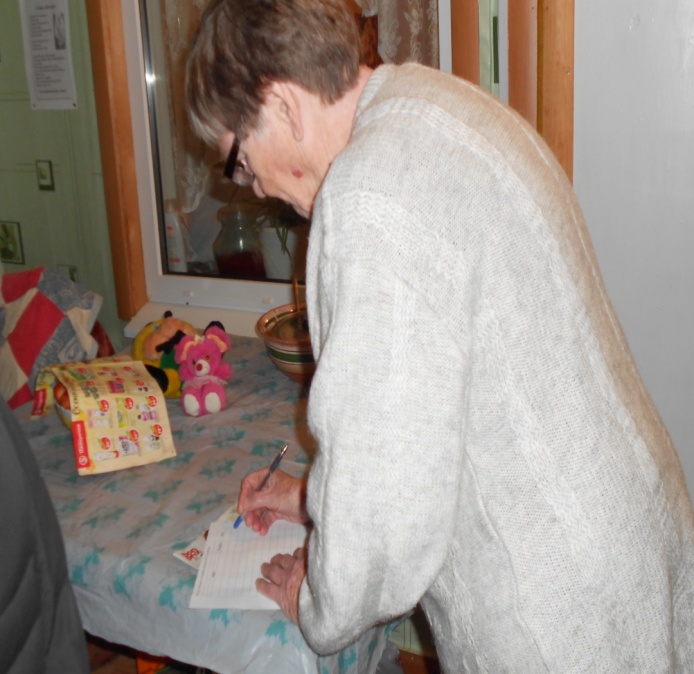 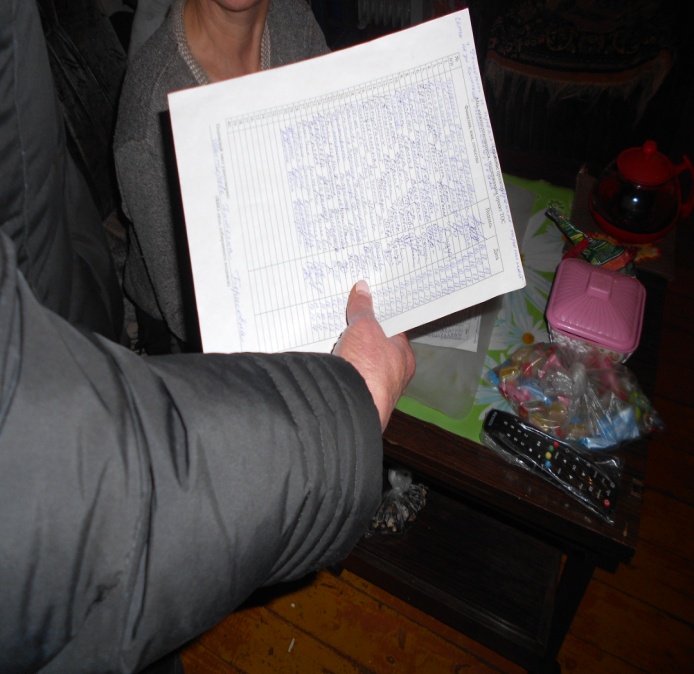 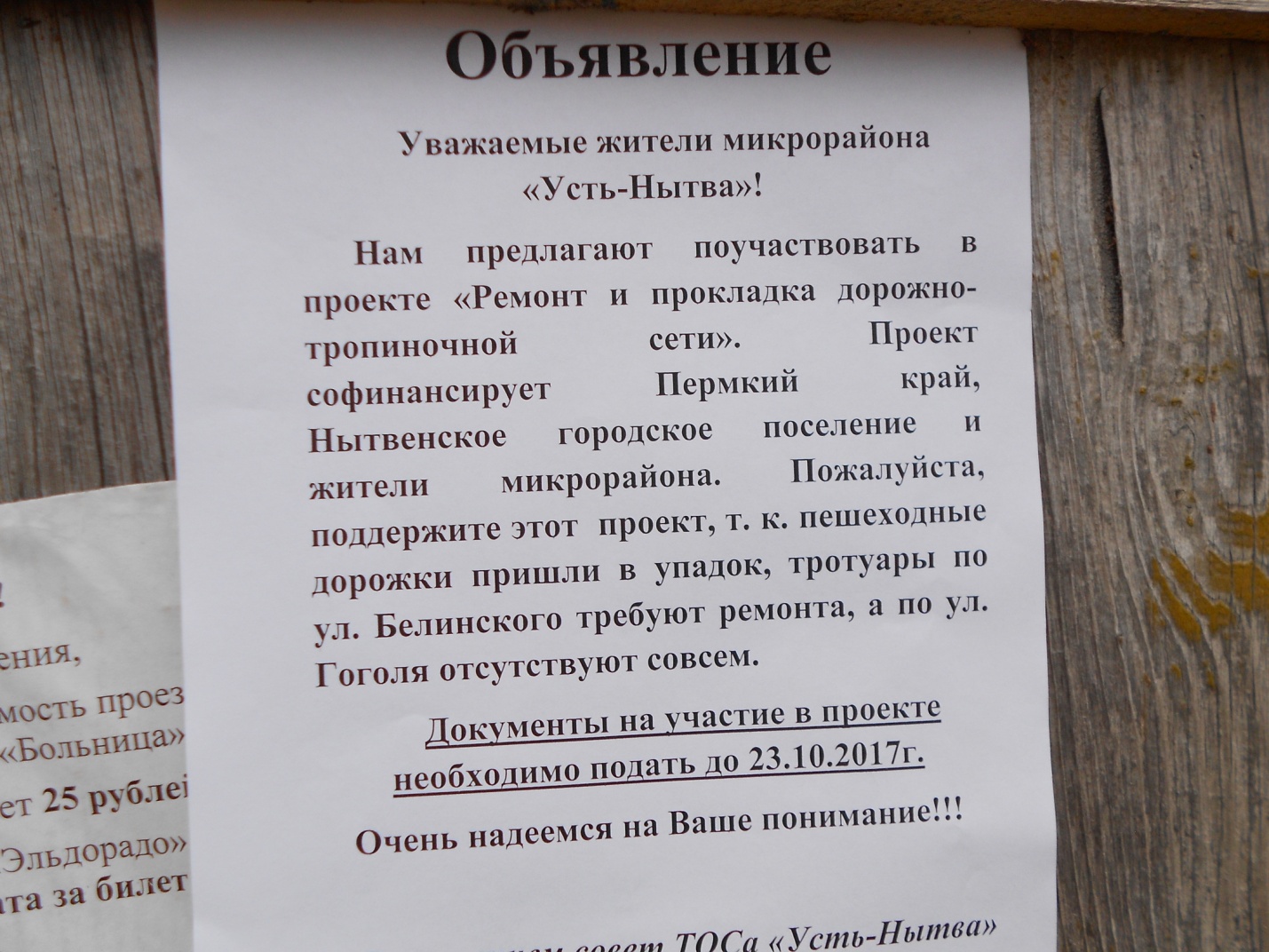 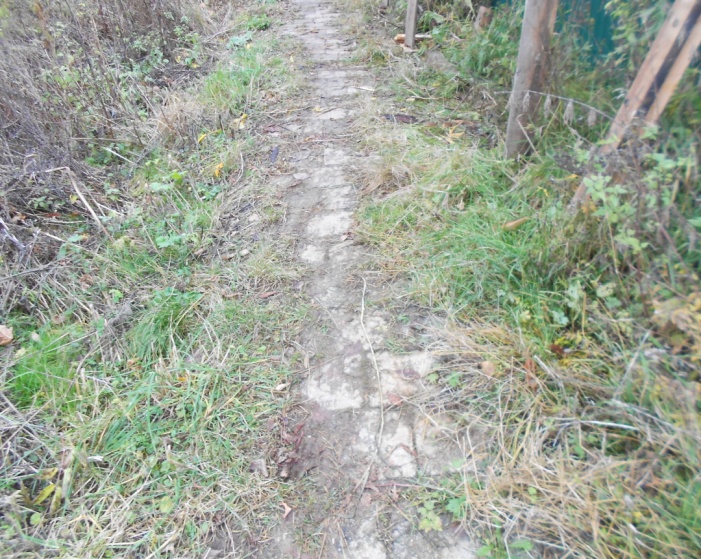 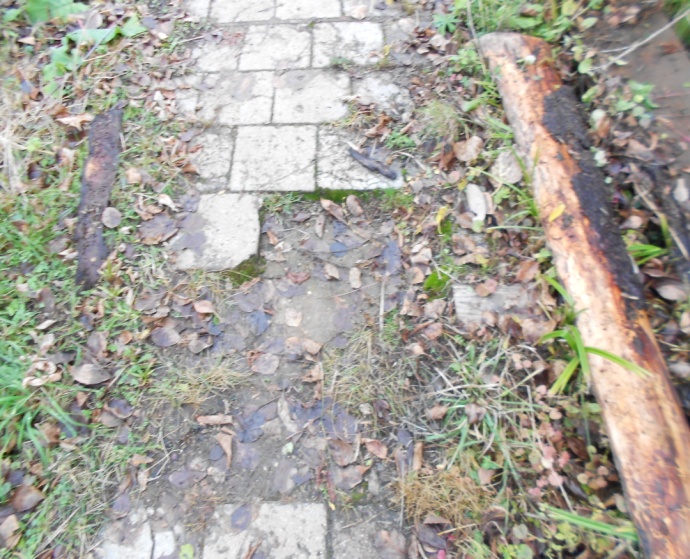 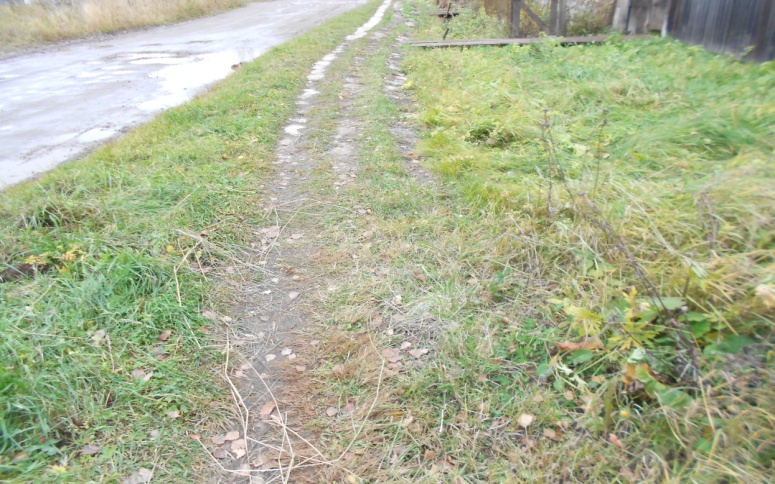 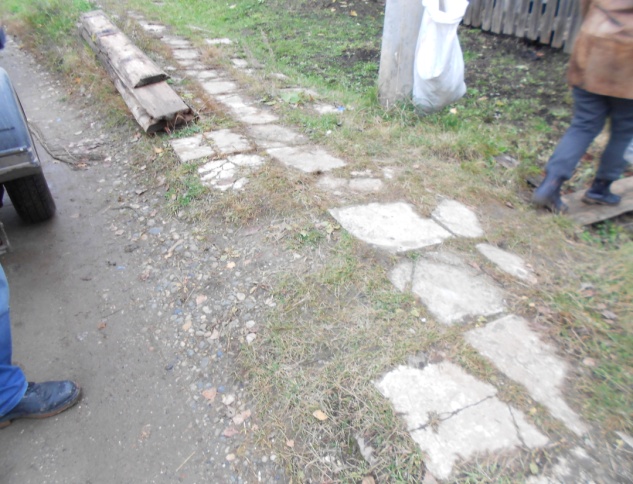 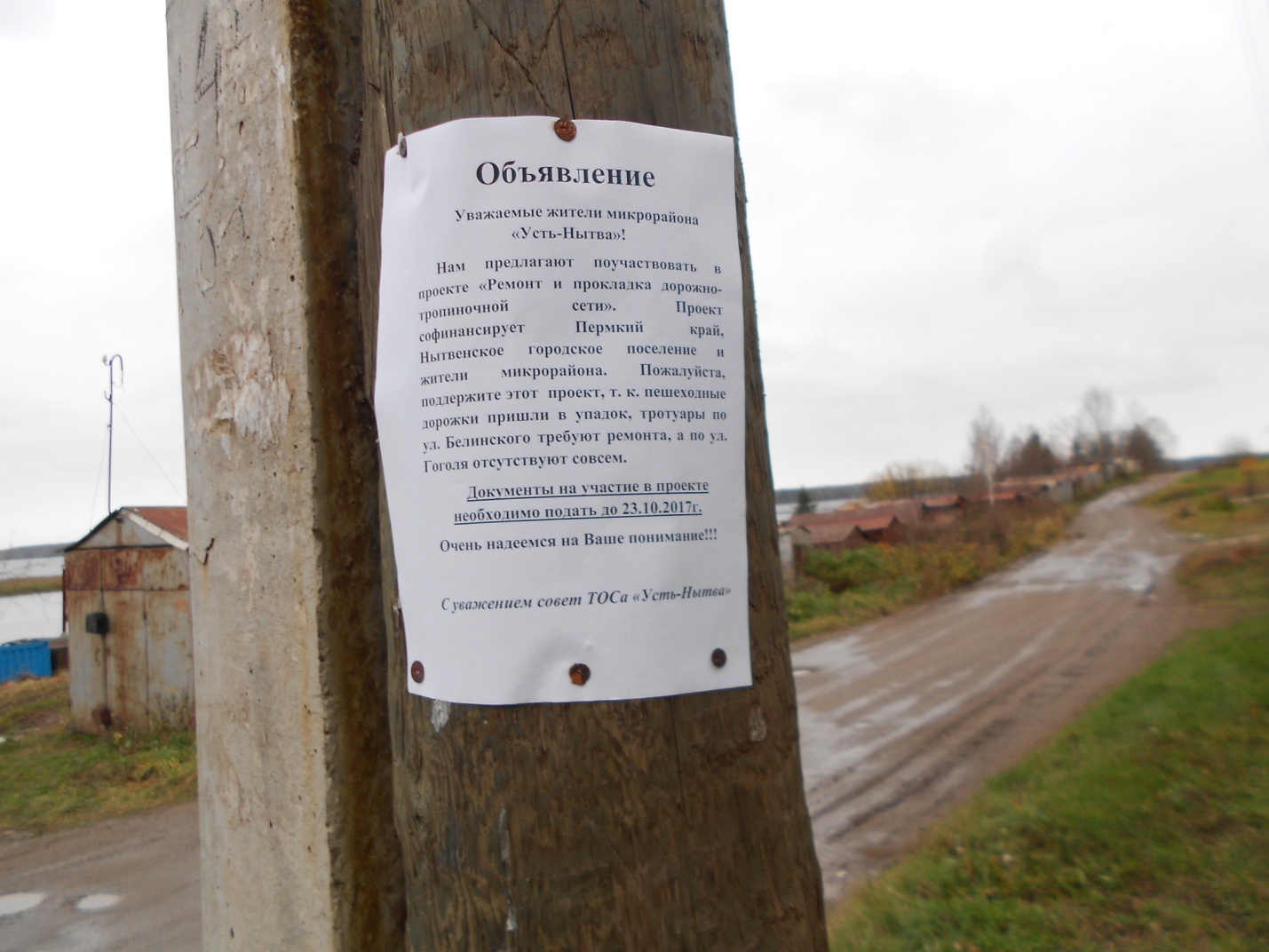 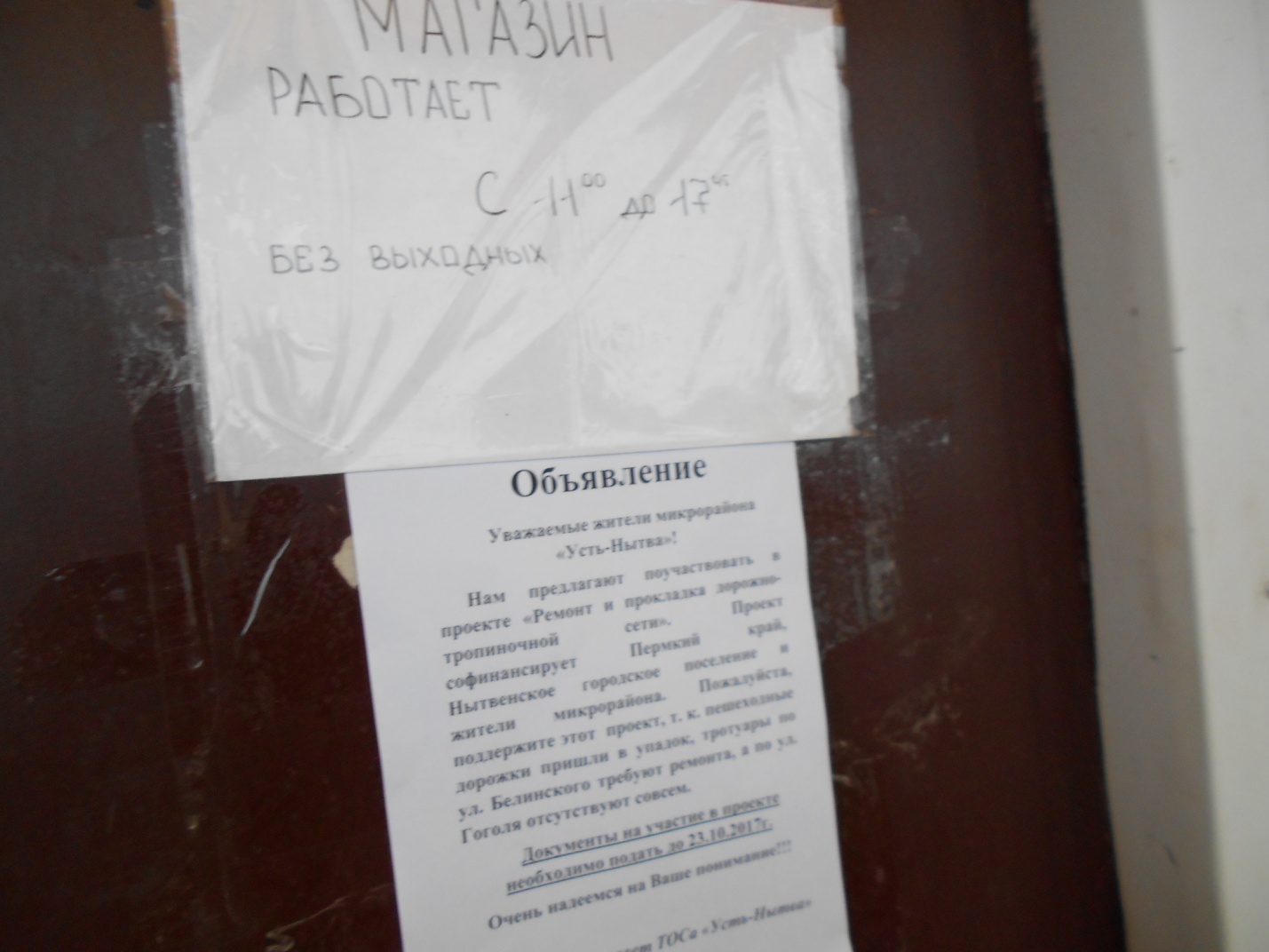 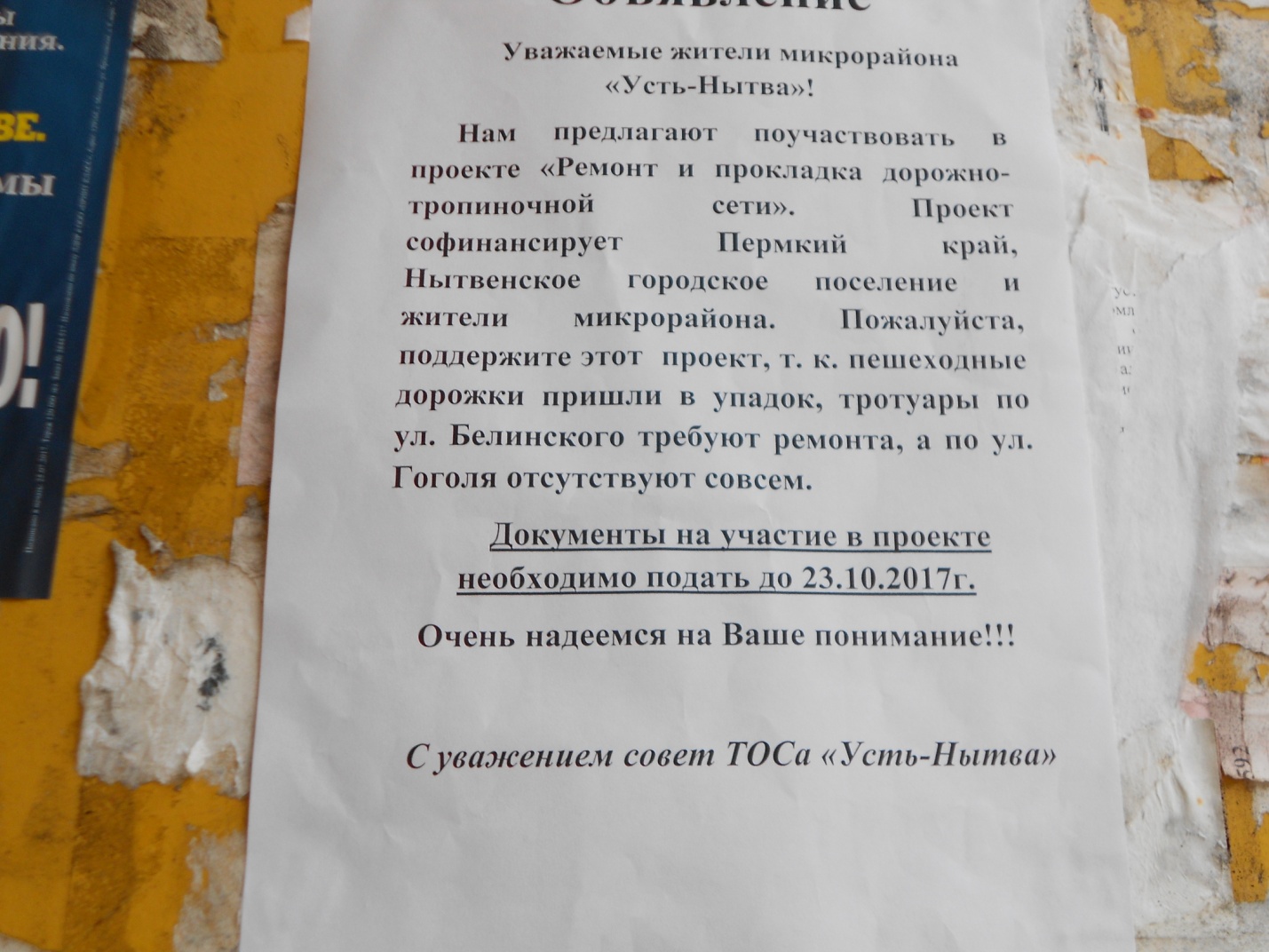 